New Language Leader (Intermediate) CoursebookTo-do list (список завдань): номер вправ для виконання над фото.Вправа 4, 5, 7 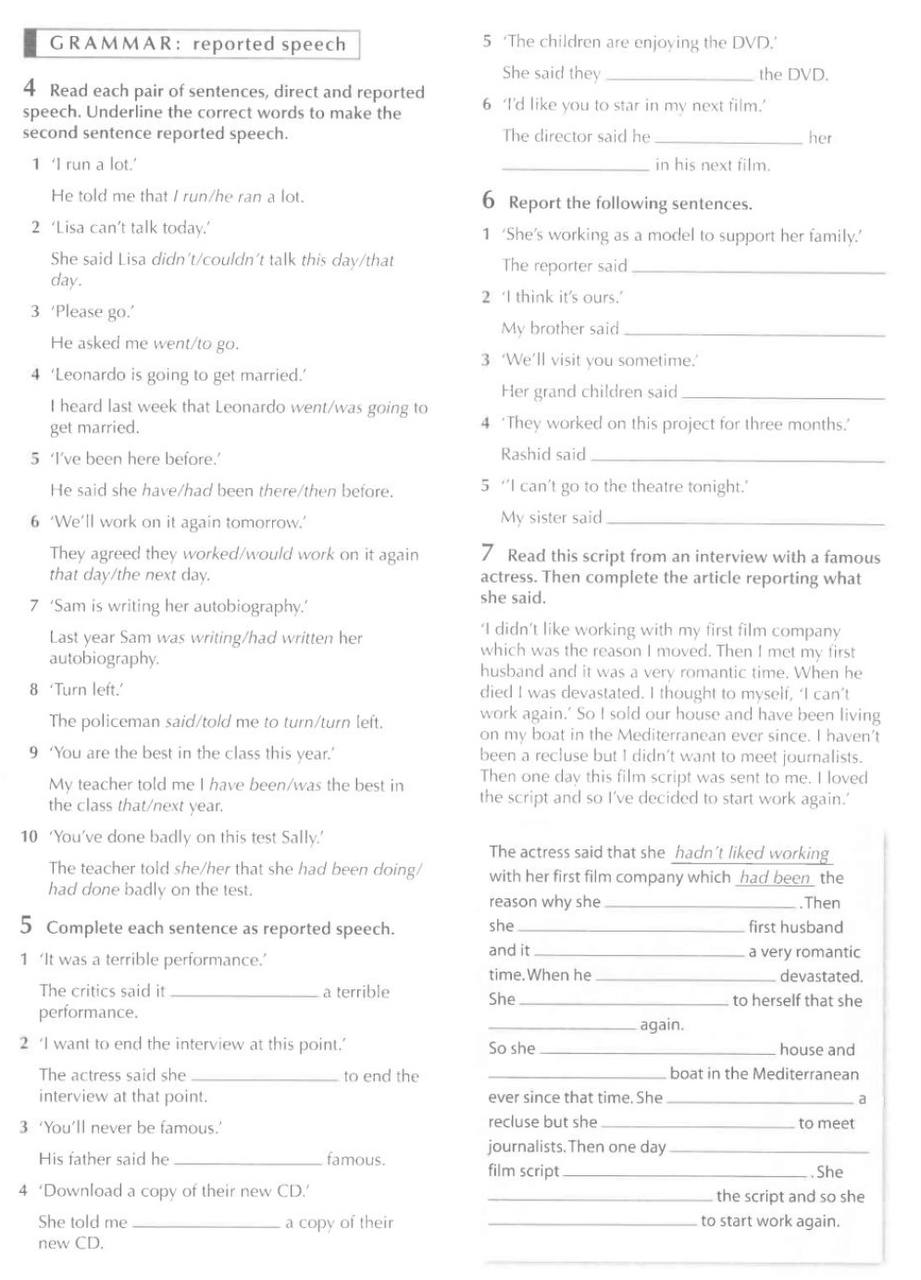 Вправа 3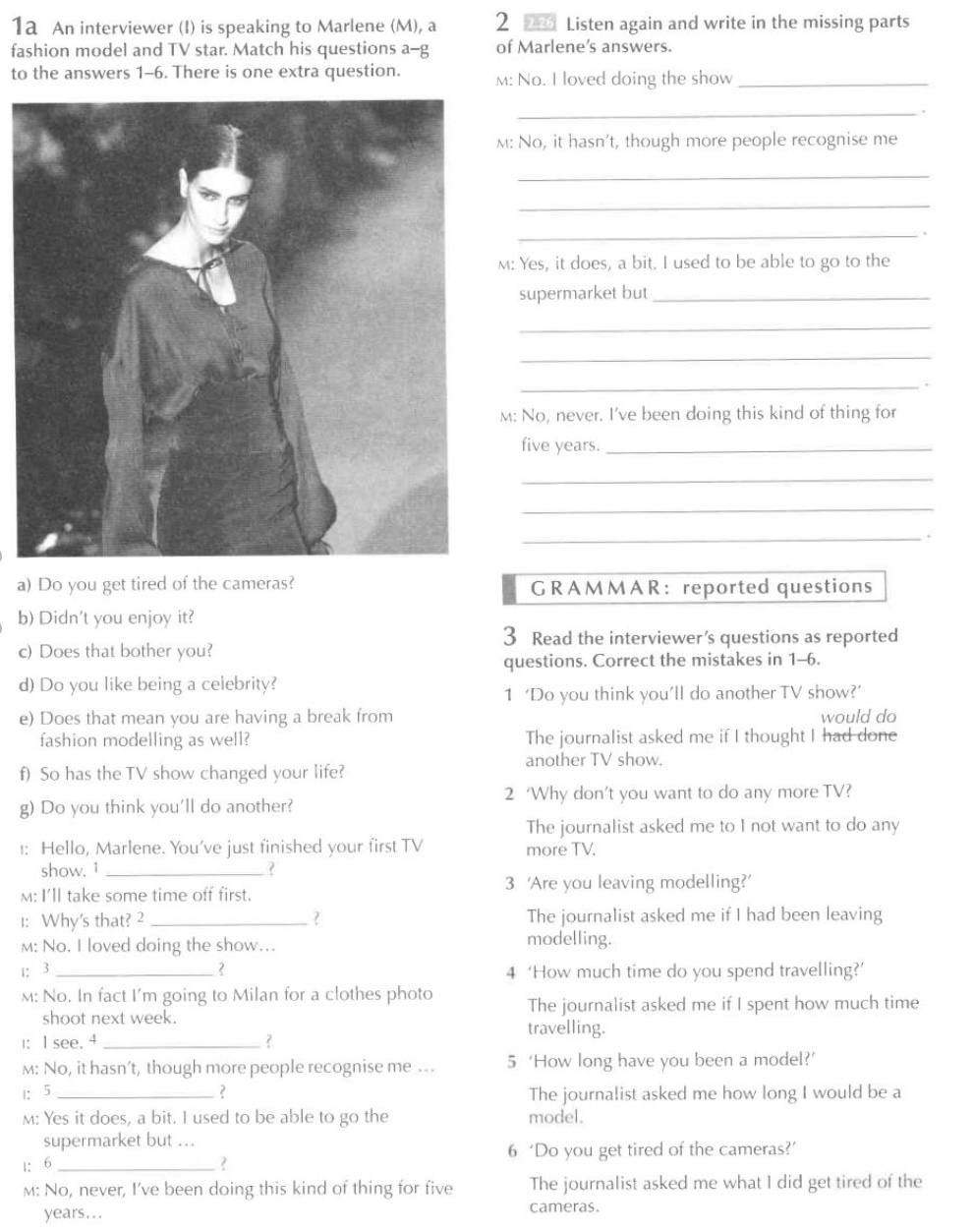 Вправа 4, 5, 6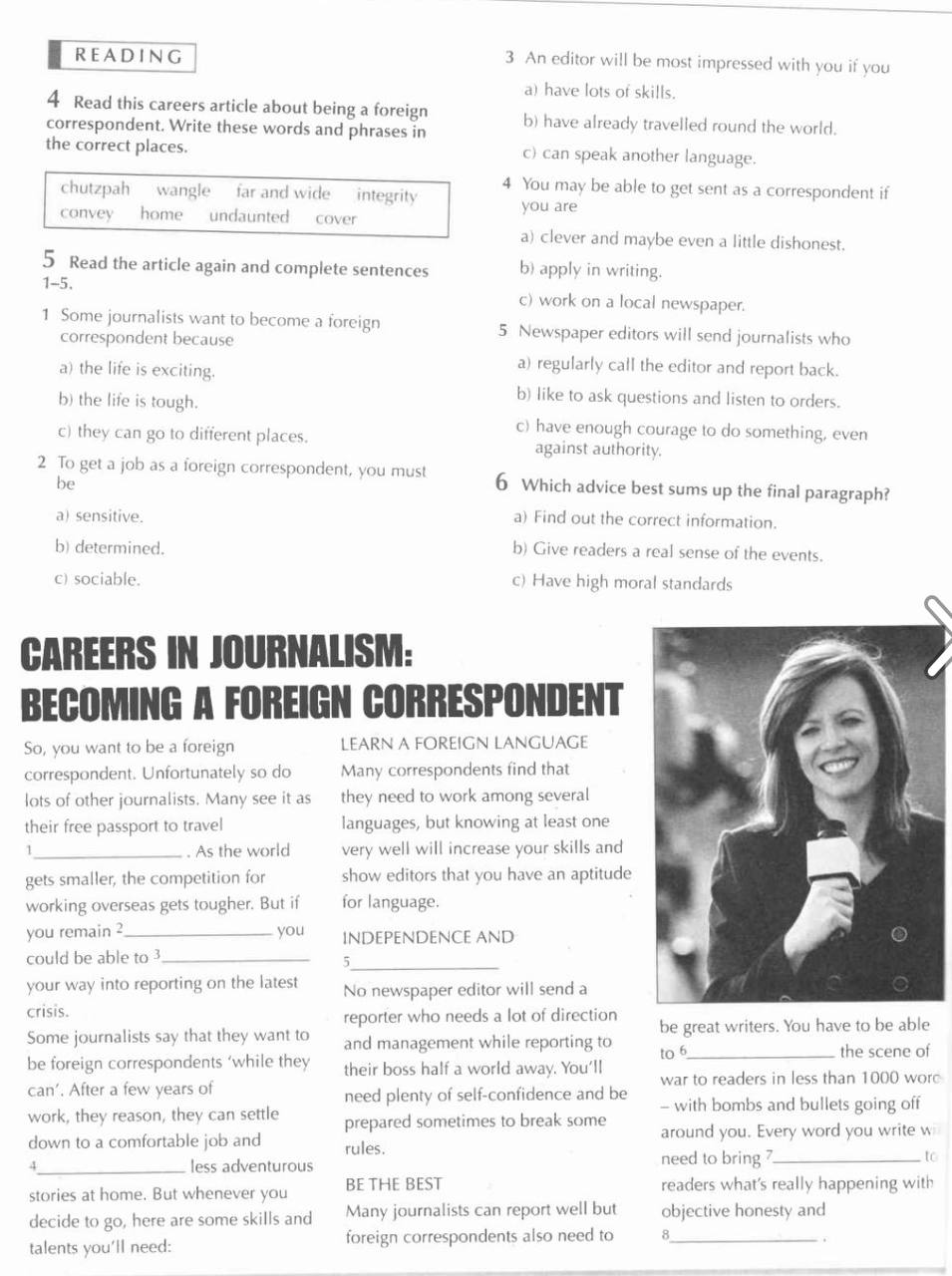 